Możliwość nauki technik intubacji za pomocą rurek dotchawiczych oraz innych przyrządów wykorzystywanych do utrzymywania drożności  dróg oddechowych takich jak: masek krtaniowych, rurek krtaniowych, combitube, rurek nosowo-tchawiczych, rurek nosowo-gardłowych, rurek dotchawiczych, rurek ustno-gardłowych. Budowa anatomiczna jamy ustnej oraz dróg oddechowych: ust, nozdrzy, zębów, języka, gardła, krtani, nagłośni, strun głosowych, tchawicy, przełyku  i płuc. Możliwość poruszania głową. Zachowanie naturalnych odruchów podczas wykonywania zabiegu intubacji. Możliwość obserwacji wprowadzania rurki dotchawiczej. Manekin sygnalizuje dźwiękiem nieprawidłowe wywarcie nacisku na zęby. Manekin może służyć również do nauki odsysania treści pokarmowych z jamy ustnej. Zdjęcie poglądowe: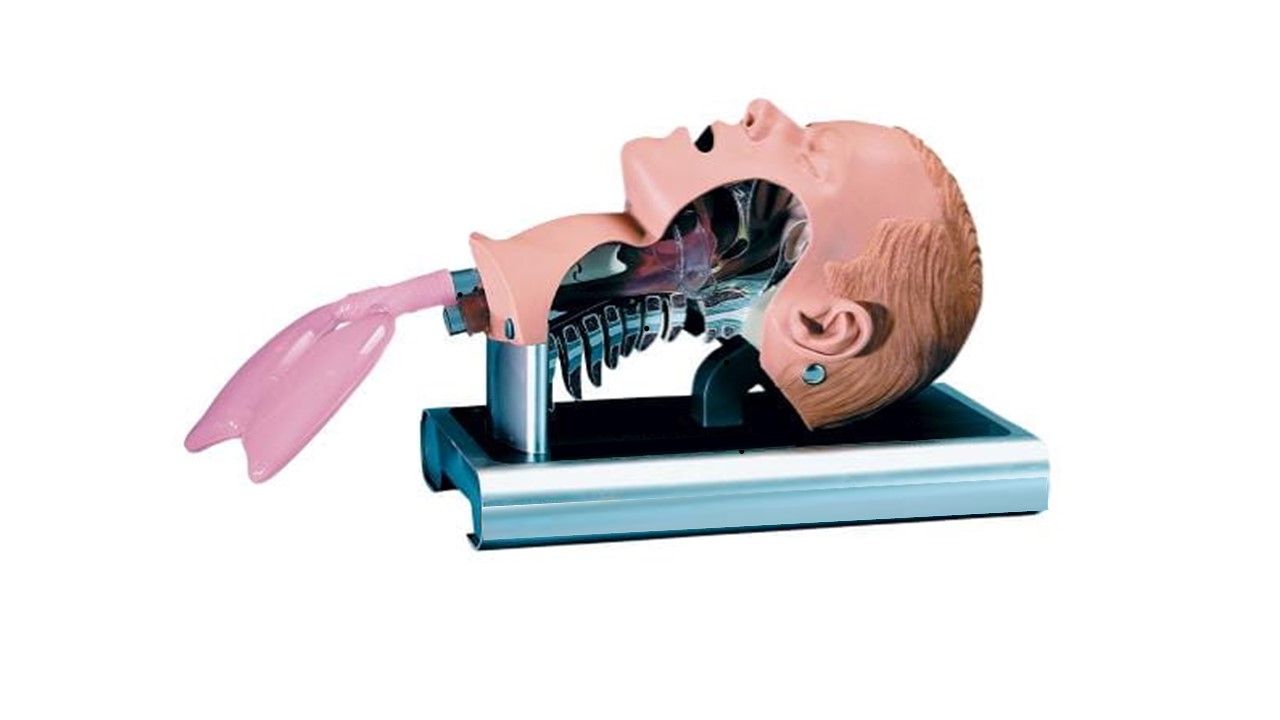 